Aufstieg und Fall der Stadt Mahagonny// Kurt Weill, Bertolt Brecht
Oper | Gastspiel Theater Hof     07.07.2014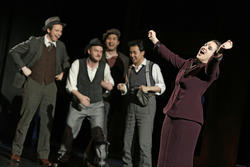 